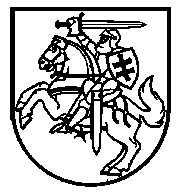 Lietuvos Respublikos VyriausybėnutarimasDĖL PAVEDIMO VYKDYTI NACIONALINĖS PLĖTROS ĮSTAIGOS VEIKLĄ 2018 m. spalio 17 d. Nr. 1046VilniusVadovaudamasi Lietuvos Respublikos nacionalinių plėtros įstaigų įstatymo 4 straipsnio 1 dalimi, Lietuvos Respublikos Vyriausybė n u t a r i a: Pavesti vykdyti nacionalinės plėtros įstaigos veiklą šioms finansų įstaigoms:1.	uždarajai akcinei bendrovei „Investicijų ir verslo garantijos“ – smulkiojo ir vidutinio verslo ir ūkio subjektų veiklos pradžios, vykdymo ir plėtros srityse, įskaitant inovacijas;2.	uždarajai akcinei bendrovei Viešųjų investicijų plėtros agentūrai – urbanizuotų ar urbanizuojamų teritorijų plėtros, būsto ir viešosios arba viešajam interesui tenkinti skirtos infrastruktūros objektų atnaujinimo ir plėtros, energijos vartojimo efektyvumo skatinimo srityse;3.	uždarajai akcinei bendrovei Žemės ūkio paskolų garantijų fondui – žemės ūkio produktų gamybos ir perdirbimo srityse.Ministras Pirmininkas	Saulius SkvernelisFinansų ministras	Vilius Šapoka